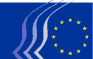 Europejski Komitet Ekonomiczno-SpołecznyBruksela, 5 maja 2017 r.Spis treści:1.	Sprawy instytucjonalne	32.	Zarządzanie gospodarcze / instrumenty finansowe	43.	Transport	54.	Energia	65.	Digitalizacja	116.	Przemysł	137.	Konsumenci	148.	Stosunki zewnętrzne	16W sesji plenarnej w dniach 26 i 27 kwietnia 2017 r. udział wzięli: Can DÜNDAR, dziennikarz turecki nominowany do Nagrody im. Sacharowa 2016, prof. Dusan SIDJANSKI, honorowy przewodniczący Europejskiego Centrum Kultury, oraz Maroš ŠEFČOVIČ, wiceprzewodniczący Komisji Europejskiej odpowiedzialny za unię energetyczną.Podczas sesji plenarnej przyjęto następujące opinie:Sprawy instytucjonalneEuropejski plan działań w sektorze obronySprawozdawca:	Christian MOOS (Inne Podmioty – DE)Współsprawozdawca:	Jan PIE (Kat. 1 – SE)Dokument:	EESC-2016-06865-00-00-ASGłówne punkty:Europejski Komitet Ekonomiczno-Społeczny (EKES)popiera utworzenie Europejskiej Unii Obrony i przyjmuje z zadowoleniem europejski plan działań w sektorze obrony, obejmujący utworzenie Europejskiego Funduszu Obronnego. EKES apeluje o osiągnięcie istotnego postępu jakościowego w kierunku europejskiej współpracy obronnej, gdyż rynek i przemysł obronny UE są zbyt rozproszone i powodują nieefektywną alokację zasobów, nakładanie się kompetencji, brak interoperacyjności i luki technologiczne. EKES popiera dążenie do autonomii strategicznej we wskazanych obszarach zdolności i technologii o krytycznym znaczeniu.stwierdza, że niezbędnym warunkiem rozwoju wspólnych zdolności obronnych jest wzmocnienie europejskiej bazy technologiczno-przemysłowej, w tym wykwalifikowanej siły roboczej.zdecydowanie zgadza się, że należy poświęcić szczególną uwagę MŚP, w tym w obszarze badań i rozwoju do celów wojskowych.nie zgadza się na wykorzystywanie istniejących funduszy służących celom gospodarczym lub społecznym do celów obronnych.krytycznie odnosi się do osobnego przepisu dotyczącego alokacji krajowych zasobów budżetowych na obronność w ramach paktu stabilności i wzrostu. Wydatki na obronę nie powinny destabilizować finansów publicznych.Popiera stworzenie Funduszu Obronnego obejmującego oddzielne piony na badania i zdolności. Jednak konieczne jest zwiększenie budżetu UE, gdyż pion badawczy na obronę nie może być finansowany kosztem badań w innych sektorach. EKES opowiada się za finansowaniem pionu w zakresie zdolności wyłącznie ze składek krajowych. Zamówienia publiczne państw członkowskich na produkty związane z obronnością nie mogą być finansowane z budżetu UE.Kontakt:	Adam Plezer (tel.: 00 32 2 546 8628 – e-mail: Adam.Plezer@eesc.europa.eu)Zarządzanie gospodarcze / instrumenty finansoweFinansowanie terroryzmu – kontrola przepływu środków pieniężnychSprawozdawca:	Javier DOZ ORRIT (Pracownicy – ES)Współsprawozdawca:	Mihai IVAŞCU (Inne Podmioty – RO)Dokument:	COM(2016) 825 final – 2016/0413 (COD)Główne punkty:EKESpopiera wniosek Komisji i uważa, że rozszerzenie zakresu kontroli i uprawnień organów w celu przeprowadzenia kontroli i konfiskowania towarów, kiedy występują uzasadnione poszlaki nielegalnych działań, ułatwi wykrywanie większej liczby przypadków nadużyć i zebranie większej ilości informacji.uważa za niezbędne usprawnienie współpracy zarówno między właściwymi organami, jak i między państwami członkowskimi, aby osiągnąć maksymalny efekt stosowania nowego rozporządzenia.proponuje, by w następstwie analizy i szeroko zakrojonych konsultacji Komisja przygotowała plan mający na celu ograniczenie wykorzystania gotówki w UE, dlatego też należy ponownie rozważyć, czy próg 10 000 EUR jest stosowny.sądzi, że Komisja powinna pójść dalej, jeśli chodzi o określenie kar za niedopełnienie obowiązku złożenia deklaracji.w wykazie krajów i regionów uznanych przez Komisję za „państwa trzecie wysokiego ryzyka”proponuje, by również organy podatkowe miały dostęp do informacji zebranych w trakcie kontroli przepływu środków pieniężnych w celu zbadania powiązania tej działalności z przestępstwami podatkowymi.zaleca, by od chwili przyjęcia nowego rozporządzenia nie tylko złoto, lecz również inne „wysoko płynne towary” były objęte definicją środków pieniężnych.proponuje, by zwracać większą uwagę na ryzyko związane z dalszym wykorzystaniem kart przedpłaconych przez przestępców i terrorystów w celu ukrytego finansowania swojej działalności.zaleca wzmocnienie ochrony tych danych ze względu na wzrost liczby danych gromadzonych i wymienianych między organami.Kontakt:	Krisztina Perlaky-Tóth(tel.: 00 32 2 546 9740 – e-mail: Krisztina.PerlakyToth@eesc.europa.eu)TransportKobiety a transport – platforma na rzecz zmianSprawozdawca:	Madi SHARMA (Pracodawcy – UK)Dokument:	Opinia rozpoznawcza na wniosek Komisji EuropejskiejEESC-2017-00048-00-00-ACGłówne punkty:EKES proponuje utworzenie unijnej platformy na rzecz zmian („platformy”) mającej na celu równouprawnienie płci w transporcie, początkowo skupiającej się na zwiększeniu szans zatrudnienia kobiet w tym sektorze. Ten początkowy cel można by następnie uzupełnić celem „kobiety jako użytkownicy”. Członkami mogłyby być między innymi, lecz nie wyłącznie, unijne i krajowe przedstawicielskie organa polityczne, sektor transportu, związki zawodowe, media, stowarzyszenia pasażerów i organizacje pozarządowe skłonne zaangażować się w konkretne działania na rzecz rozwiązania problemu nierówności płci w transporcie.EKES pragnie wspierać wdrażanie działań na rzecz równości płci poprzez ustanowienie jasnych celów: ustalenie zadań i określenie zakresu, w tym wskaźników, które zostaną opracowane przez członków w trakcie tworzenia platformy.EKES zaleca, by w ramach platformy zachowano elastyczność oraz zdolność do dostosowania w odniesieniu do wszystkich wymiarów sektora i na poziomie polityki. Platforma powinna kłaść nacisk na przejrzystość i rozliczalność swych członków oraz swojego funkcjonowania. Przeglądy roczne, monitorowanie i ocena są podstawowymi narzędziami zapewniającymi wiarygodność i powodzenie platformy.Platforma może być skuteczna jedynie, jeśli jej członkowie przejmą za nią pełną odpowiedzialność. W związku z tym EKES proponuje stworzenie portalu internetowego zawierającego wykaz członków i ich działań oraz bazę danych na temat działań, zaleceń, monitorowania i oceny wykorzystywaną do powielania lub jako źródło informacji.Kontakt:	Erika Paulinova(tel.: 00 32 2 546 8457 - e-mail: Erika.Paulinova@eesc.europa.eu)EnergiaZmiana dyrektywy w sprawie efektywności energetycznejSprawozdawca:	Mihai MANOLIU (Pracodawcy – RO)Dokumenty:	COM(2016) 761 final – 2016/0376 (COD)EESC-2016-06911-00-00-AS-TRAGłówne punkty:W ocenie Komitetu zwiększanie efektywności energetycznej we wszystkich zakresach wykorzystania energii może być skutecznym sposobem obniżania kosztów w gospodarce europejskiej, a zasada „efektywność energetyczna przede wszystkim” może przyczynić się do poprawy dostępności finansowej. Efektywność energetyczna to jeden z najbardziej efektywnych kosztowo sposobów wspierania przejścia na gospodarkę niskoemisyjną oraz zapewniania wzrostu, zatrudnienia i możliwości inwestycyjnych. Komitet proponuje:by państwa członkowskie aktywnie promowały efektywność energetyczną, współpracowały w ramach wspólnych projektów, usuwały bariery gospodarcze, administracyjne i regulacyjne oraz zdecydowanie wdrażały dyrektywę w sprawie efektywności energetycznej;dokładne przeanalizowanie wpływu wartości docelowych w zakresie efektywności energetycznej na inne cele określone we wnioskach legislacyjnych dotyczących energii;podniesienie świadomości odbiorców końcowych poprzez promowanie i szerzenie informacji na temat systemów dotyczących efektywności energetycznej i środków alternatywnych;by państwa członkowskie zwróciły większą uwagę na mieszkalnictwo subwencjonowane oraz gospodarstwa domowe dotknięte ubóstwem energetycznym, którym należy zagwarantować stały dostęp do tańszej energii;wprowadzenie środków służących kształceniu odbiorców końcowych na temat technik skojarzonego wytwarzania ciepła i energii elektrycznej, inteligentnych liczników i planów renowacji budynków;zdobycie prywatnych funduszy na projekty w dziedzinie energetyki dzięki wykorzystaniu europejskich instrumentów finansowych;zapewnienie dotacji dla projektów o silnym oddziaływaniu społecznym;wprowadzenie krajowych programów szkoleniowych dla dostawców usług z zakresu efektywności energetycznej oraz zastosowanie właściwego podejścia do zapewniania jakości;kompleksowe podejście i bardziej energooszczędny system transportowy, oparty na najnowszych osiągnięciach technologicznych dotyczących pojazdów i systemów napędu.Kontakt:	Andrei Popescu(tel.: 00 32 2 546 91 86 – e-mail: andrei.popescu@eesc.europa.eu)Zmiana dyrektywy w sprawie charakterystyki energetycznej budynkówSprawozdawca:	Baiba MILTOVIČA (Inne Podmioty – LV)Współsprawozdawca:	Isabel Caño AGUILAR (Pracodawcy – ES)Dokumenty:	COM(2016) 765 final – 2016/0381 (COD)EESC-2017-00008-00-00-AC-TRAGłówne punkty:Zdaniem EKES-u w dyrektywie priorytetowo należy zawrzeć bardziej konkretne propozycje dotyczące uporania się z problemem ubóstwa energetycznego. Powinny one objąć m.in. udzielanie porad i koordynację działań przez niezależny i skoncentrowany na konsumentach punkt kompleksowej obsługi lub agencję.EKES uważa, że państwa członkowskie będą musiały dążyć w swoich planach krajowych do bardziej ambitnych celów określonych w alternatywnym wariancie III, pozostając przy tym w kontekście legislacyjnym wariantu II, który jest podstawą zmian przedstawionych w dyrektywie. Będzie to konieczne do wytyczenia długodystansowego kierunku, który umożliwiałby realizację ambitnego celu porozumienia paryskiego.EKES odnotowuje, że dyrektywie nie skorzystano z okazji, by zachęcać do wprowadzania „zielonych” kredytów hipotecznych, systemów ciepłowniczych związanych z energią odnawialną, środków na rzecz magazynowania energii w budynkach mieszkalnych i komercyjnych, lepszych programów szkoleniowych dla instalatorów i renowatorów, a także innych środków technicznych, finansowych i podatkowych, które przyczyniłyby się do poprawy efektywności energetycznej budynków.Należy podjąć dodatkowe kroki, by zachęcać do porównywalności metod obliczeniowych stosowanych w świadectwach charakterystyki energetycznej przez poszczególne państwa członkowskie. Ponadto ogólna propozycja dotycząca wskaźnika inteligentnego działania musi umożliwiać użytkownikom budynku nie tylko ocenę efektywności energetycznej, lecz również kontrolę i ułatwianie produkcji własnej energii ze źródeł odnawialnych i jej zużycia oraz obniżanie rachunków za energię.EKES podkreśla potrzebę wspierania sektora budowy i renowacji budynków i zauważa, że zwiększenie efektywności energetycznej budynków nie będzie możliwe bez innowacji. Należy dołożyć starań w zakresie szkolenia, by dostosowywać umiejętności wymagane w tych wysoce specjalistycznych sektorach.EKES szczególnie apeluje o uznanie zdolności władz lokalnych do stymulowania i koordynowania programów efektywności energetycznej i zauważa rosnący potencjał Porozumienia Burmistrzów w tym zakresie. Należy zaproponować dalsze sposoby zachęcania prywatnych i niekomunalnych zarządców mieszkań socjalnych do inwestowania w renowację starszych nieruchomości. Pozytywny krok, z zadowoleniem przyjęty przez Komitet, stanowi inicjatywa dotycząca inteligentnego finansowania inteligentnych budynków.Kontakt:	Erika Paulinova(tel.: 00 32 2 546 8457 - e-mail: Erika.Paulinova@eesc.europa.eu)Zmiana dyrektywy w sprawie odnawialnych źródeł energiiSprawozdawca:	Lutz RIBBE (Inne Podmioty – DE)Współsprawozdawca	Stefan BACK (Pracodawcy – SE)Dokumenty:	COM(2016) 767 final – 2016-/0382-(COD)
EESC-2016-06926-00-00-AC-TRAGłówne punkty:Europejski Komitet Ekonomiczno-Społeczny (EKES) przyjmuje z zadowoleniem wniosek Komisji Europejskiej dotyczący przekształcenia dyrektywy w sprawie promowania stosowania energii ze źródeł odnawialnych. Zwiększenie udziału energii ze źródeł odnawialnych ma zasadnicze znaczenie dla realizacji celów unii energetycznej i wypełnienia zobowiązań UE w dziedzinie klimatu. Komitet jest zdania, że wniosek zawiera wiele pozytywnych elementów, w tym między innymi dostrzeżono w nim korzyści środowiskowe, gospodarcze i społeczne związane z energią ze źródeł odnawialnych, a także uznano rolę prosumentów i spółdzielni energetycznych jako nowych podmiotów na rynkach energii.EKES stwierdza jednak, że we wniosku można było się posunąć dalej. Po pierwsze, istnieją obawy, że wiążący cel UE dotyczący udziału energii ze źródeł odnawialnych wynoszącego do 2030 r. 27% (w połączeniu z brakiem wiążących celów krajowych) może być niewystarczający do realizacji celów związanych z ograniczeniem emisji gazów cieplarnianych oraz wiodącą rolą w produkcji energii ze źródeł odnawialnych na świecie. Po drugie, EKES popiera w pełni koncepcję, że energia ze źródeł odnawialnych powinna być narażona na konkurencję rynkową, lecz odnotowuje, że podstawowym warunkiem jest stworzenie równych szans na rynku (w tym internalizacji kosztów zewnętrznych, wyeliminowania dotacji dla wszystkich paliw energetycznych, a także stworzenia takiego rynku, by nie dyskryminowano produkcji na mniejszą skalę). Po trzecie, Komitet odnosi się pozytywnie do uwzględnienia prosumentów i spółdzielni energetycznych we wniosku, lecz wskazuje na potrzebę dalszych środków mających na celu skonsolidowanie i wzmocnienie ich roli na rynku energii. Ponadto pragnie podkreślić znaczenie zainstalowania i rozszerzenia inteligentnej sieci w całej Europie, by umożliwić integrację sektorów i zwiększyć elastyczność rynku. Wreszcie, odnotowuje, że zastosowane w zrównoważony sposób biopaliwa, zwłaszcza zaawansowane biopaliwa, mają do odegrania istotną rolę w sektorze transportu. Jednak omawiając biopaliwa, należy również uwzględnić przyszłą rolę elektromobilności.Kontakt:	Kristian Krieger(tel.: 00 32 2 546 89 8921 - e-mail: Kristian.Krieger@eesc.europa.eu)Zarządzanie unią energetycznąSprawozdawca:	Brian CURTIS (Pracownicy – UK)Dokumenty:	COM(2016) 759 final – 2016/0375 (COD)EESC-2016-06870-00-00-AC-TRAGłówne punkty:EKES popiera zaproponowane rozporządzenie w sprawie zarządzania unią energetyczną. Precyzuje ono ramy umożliwiające państwom członkowskim dokonanie wyboru własnych krajowych planów w zakresie klimatu i energii przy jak najniższych kosztach oraz minimalizuje ryzyko osieroconych aktywów infrastrukturalnych. Niemniej prawdopodobieństwo, że tak się stanie, jest niewielkie, o ile nie wprowadzi się zmian do rozporządzenia. Trzeba zapewnić działania wspierające, które umożliwią osiąganie społecznego porozumienia na szczeblu krajowym, regionalnym i lokalnym co do kwestii, jak najlepiej radzić sobie ze społeczno-gospodarczymi i technicznymi skutkami realizacji sprawiedliwej transformacji sektora energetycznego.EKES zaleca konkretnie dostosowanie propozycji, między innymi w następujących obszarach: po pierwsze, zawarcie wyraźnego odniesienia do celów ograniczenia emisji gazów cieplarnianych do 2050 r. i orientacyjnych wartości referencyjnych na rok 2030 dla wkładów poszczególnych państw członkowskich w energię ze źródeł odnawialnych i efektywność energetyczną, po drugie nacisk na odpowiedzialność państw członkowskich za odpowiedni i proporcjonalny wkład w realizację wiążących celów UE oraz zapisanie uzgodnionego wkładu do 2030 r. w prawie krajowym, po trzecie zwiększenie stosowności danych sprawozdawczych na szczeblu krajowym i europejskim, po czwarte możliwość dostosowania planów krajowych w miarę rozwoju zobowiązań paryskich. Wreszcie konieczne jest zwiększenie przejrzystości i wkładu społeczeństwa obywatelskiego na szczeblu europejskim i krajowym, a także uwzględnienie definicji referencyjnej ubóstwa energetycznego, aby umożliwić monitorowanie w całej UE. Ponadto trzeba doprecyzować mechanizm oceny wyrównywania wkładu finansowego (jeżeli dane państwo członkowskie nie spełni swych celów krajowych), a także rolę platformy finansowej.Kontakt:	Kristian Krieger(tel.: 00 32 2 546 89 8921 – e-mail: Kristian.Krieger@eesc.europa.eu)Pakiet dotyczący czystej energii dostępnej dla każdegoSprawozdawca:	Ulrich SAMM (Pracodawcy – DE)Współsprawozdawca:	Toni VIDAN (Inne Podmioty – HR)Dokumenty:	COM(2016) 860 finalEESC-2016-06894-00-00-ACGłówne punkty:EKES z zadowoleniem przyjmuje pakiet dotyczący czystej energii, który ma na celu przyspieszenie, przekształcenie i skonsolidowanie przechodzenia gospodarki UE na system czystej energii, przy jednoczesnym realizowaniu najważniejszych celów dotyczących wzrostu gospodarczego i tworzenia miejsc pracy w Europie. Proponowany pakiet zawiera wnioski dotyczące struktury rynku energii elektrycznej, efektywności energetycznej, energii ze źródeł odnawialnych, charakterystyki energetycznej budynków, sprawowania rządów – i Komitet ocenia pozytywnie wiele z tych inicjatyw. Jednak w opinii, która opiera się na dziewięciu innych opiniach dotyczących poszczególnych propozycji wchodzących w skład pakietu w sprawie czystej energii, wskazuje się także pewne wyzwania, z których musi sobie zdawać sprawę społeczeństwo obywatelskie i współustawodawcy.Należy wymienić następujące: po pierwsze, uznając i doceniając pozytywny i optymistyczny przekaz w komunikacie Komisji, zwłaszcza w odniesieniu do produkcji przemysłowej i zatrudnienia w powiązaniu z energią ze źródeł odnawialnych, Komitet dostrzega potrzebę podkreślenia potencjalnych zagrożeń związanych z procesem transformacji. Po wtóre, EKES z zadowoleniem przyjmuje fakt, że w dokumencie kładzie się nacisk na centralne miejsce obywateli i konsumentów w unii energetycznej, lecz wyraża wątpliwość, czy wnioski regulacyjne są wystarczająco konkretne, by osiągnąć ten cel. Po trzecie, efektywność energetyczna i energie ze źródeł odnawialnych mają kluczowe znaczenie dla osiągnięcia celów UE w zakresie klimatu, lecz pojawiają się obawy, czy rynek energetyczny zapewnia równe szanse, które umożliwiają konkurowanie energii ze źródeł odnawialnych z innymi rodzajami energii. Po czwarte, Komitet wyraża głębokie obawy co do tego, czy wniosek w zakresie zarządzania jest wystarczający do rozwiązania potencjalnych problemów z wdrażaniem i ambicjami na poziomie państw członkowskich. Po piąte, EKES z zadowoleniem przyjmuje plany UE odnośnie do utworzenia centrum monitorowania ubóstwa energetycznego, lecz podkreśla, że pozostaje potrzeba skoordynowanego podejścia do zwalczania ubóstwa energetycznego. Wreszcie EKES wyraża obawy co do podstaw finansowych pakietu.Kontakt:	Kristian Krieger(tel.: 00 32 2 546 89 8921 – e-mail: Kristian.Krieger@eesc.europa.eu)DigitalizacjaCyfryzacja i innowacyjne modele biznesowe w europejskim sektorze finansowym: wpływ na zatrudnienie i konsumentówSprawozdawca:	Carlos TRIAS PINTÓ (Inne Podmioty – ES)Współsprawozdawca:	Pierre GENDRE (Kat. 2 – FR)Dokument:	EESC-2016-05526-00-00-ASGłówne punkty:Niewątpliwie istnieje potrzeba odzyskania zaufania i stabilności w sektorze finansowym, przy czym zasadnicze znaczenie ma zarządzanie przejściem od starego (tradycyjnego) systemu bankowego do nowego systemu. W związku z tym EKES wzywa do wprowadzenia odpowiednich przepisów w unijnym kontekście integracyjnego procesu tworzenia unii bankowej i jednolitego rynku cyfrowego, aby umożliwić wzrost i innowacje, przy jednoczesnym zapewnieniu ochrony konsumentów i pracowników w branży finansowej.W celu osiągnięcia prawdziwie jednolitego europejskiego rynku finansowego polityka Komisji Europejskiej powinna wspierać równe warunki działania w zakresie innowacji. Jako zasada ogólna, niezbędne są zasadniczo analogiczne warunki w kontekście regulacji, jak również praw konsumentów, warunków pracy i obowiązków nadzorczych, zarówno dla tradycyjnego sektora finansowego, jak i przedsiębiorstw FinTech, zgodnie z zasadą, że taka sama działalność wymaga takiej samej regulacji i takiego samego nadzoru.Podejście do regulacji oparte na analizie ryzyka powinno być spójne w całym cyklu innowacji oraz zapewniać proporcjonalne i uproszczone ramy regulacyjne zarówno dla podmiotów od dawna obecnych na rynku, jak i dla nowych podmiotów, aby mogły one eksperymentować z nowymi technologiami i modelami biznesowymi w interakcji z organami regulacyjnymi.Zrozumienie FinTech wymaga nowych umiejętności od wszystkich stron: organów regulacyjnych i nadzorczych, zainteresowanych podmiotów działających w ekosystemie finansowym oraz ogółu ludności.Digitalizacja w sektorze finansowym stanowi zagrożenie dla wielu miejsc pracy, a to zmusza pracowników do uaktualniania swoich umiejętności i kwalifikacji. EKES opowiada się za zapewnieniem rozwoju umiejętności i dalszego kształcenia na dwóch poziomach: wewnętrznym – poprzez umożliwianie pracownikom podejmowania nowych zadań i stworzenie pomostu między obecnymi pracownikami sektora finansów z „tradycyjnych instytucji” oraz z przedsiębiorstw z branży FinTech/InsurTech – i zewnętrznym – poprzez przygotowywanie pracowników, którzy nie mogą pozostać w sektorze, do pracy w innych branżach.EKES wzywa Europejski Fundusz Społeczny do zapewniania specjalnych programów szkoleniowych w ramach nowej inicjatywy przewodniej „Koalicja na rzecz umiejętności cyfrowych i zatrudnienia”, w celu wspierania podnoszenia umiejętności i przekwalifikowywania pracowników sektora finansowego w ramach przygotowywania ich nowych technologii cyfrowych.Kontakt:	Alain Colbach(tel.:00 32 2 546 9170 28 – e-mail: Alain.colbach@eesc.europa.eu)PrzemysłWspólne Przedsięwzięcie na rzecz BioprzemysłuSprawozdawca:	Mihai MANOLIU (Pracodawcy – RO)Dokument:	COM(2017) 68 final – 2017/0024 (NLE) – CESGłówne punkty:EKES popiera zasadnicze doprecyzowanie pewnych elementów w nowym rozporządzeniu, ponieważ wniosek ogranicza obciążenia administracyjne Konsorcjum bioprzemysłu.Kontakt:	Jana Valant(tel.: 00 32 2 546 89 24 – e-mail: jana.valant@eesc.europa.eu)KonsumenciUstanowienie europejskiego systemu informacji o podróży oraz zezwoleń na podróż (ETIAS)Sprawozdawca:	Jan SIMONS (Pracodawcy – NL)Dokument:	EESC-2016-06889-00-00-AS-TRAGłówne punkty:EKES uważa, że zamiar ustanowienia europejskiego systemu informacji o podróży oraz zezwoleń na podróż (ETIAS) w celu określenia ryzyka związanego z wjeżdżaniem na terytorium strefy Schengen osób zwolnionych z obowiązku wizowego to obecnie nieunikniony krok w związku z zagrożeniami spowodowanymi przez wewnętrzne i zewnętrzne okoliczności.Komitet z zadowoleniem przyjmuje fakt, że informacje zgromadzone za pośrednictwem systemu umożliwią uprzednią weryfikację potencjalnych zagrożeń w dziedzinie bezpieczeństwa lub nieuregulowanej migracji, z myślą o ochronie obywateli UE przed osobami wjeżdżającymi na jej terytorium w złych zamiarach.Komitet zdecydowanie podkreśla, że w ramach ETIAS należy w pełni przestrzegać podstawowych praw wnioskodawców i unikać wszelkiej dyskryminacji. Należy chronić wszystkie dane gromadzone przez system, w szczególności odnoszące się do poufnych informacji na temat zdrowia, edukacji, karalności itp., a dostęp do nich powinien być ściśle ograniczony do organów prowadzących dochodzenie w sprawie działalności przestępczej, terroryzmu, nieuregulowanej imigracji i innych zagrożeń. ETIAS musi również szanować prawa wnioskodawców do odwołania się od odmowy udzielenia im zezwolenia na podróż lub do jego wycofania.Komitet zdaje sobie sprawę z potrzeby rozwiązania wielu problemów technicznych dotyczących systemu ETIAS, w szczególności w zakresie interoperacyjności i powiązania z innymi systemami gromadzenia danych i zarządzania nimi. ETIAS powinien opierać się na właściwej równowadze między ryzykiem a bezpieczeństwem, unikając jednocześnie zwiększenia obciążeń administracyjnych i barier dla osób podróżujących często do UE.Należy zwrócić uwagę na polityczne aspekty ustanowienia systemu ETIAS. Należy poinformować odnośne kraje o powodach obowiązku uzyskania zezwolenia na podróż oraz o jego zaletach. Komisja powinna również zadbać o to, aby wszelkie ewentualne środki wzajemne innych krajów w stosunku do obywateli UE były proporcjonalne do środków unijnych.W ramach ETIAS należałoby pamiętać o osobach, które nie są w stanie wypełnić wniosku w internecie, i udostępnić „kabiny do składania wniosków” w głównych portach morskich i lotniczych, a także na głównych lądowych przejściach granicznych. Wszyscy wnioskodawcy powinni mieć możliwość korzystania z usług pośredników, takich jak biura podróży. Jednakże koszty, jakie pobieraliby ci pośrednicy za swoje usługi, powinny być monitorowane i oceniane przez delegatury UE w państwach trzecich.Komitet wzywa do znalezienia rozwiązań dla państw członkowskich, które nie wdrożyły jeszcze w pełni dorobku Schengen (Bułgaria, Chorwacja, Cypr i Rumunia) i w związku z tym nie mają dostępu do SIS, VIS ani do systemu wjazdu/wyjazdu.Kontakt:	Barbara Walentynowicz(tel.: 00 32 2 546 8219 – e-mail: barbara.walentynowicz@eesc.europa.eu)Stosunki zewnętrzneNowy konsensus europejski w sprawie rozwojuSprawozdawca:	Ionuț SIBIAN (Inne Podmioty – RO)Współsprawozdawca:	Mihai MANOLIU (Pracodawcy – RO)Dokument:	EESC-2017-00564-00-00-AS-TRAGłówne punkty:EKES z zadowoleniem przyjmuje wniosek Komisji dotyczący nowego konsensusu europejskiego w sprawie rozwoju, w którym w pełni dostosowano ten nadrzędny dokument dotyczący polityki rozwoju do programu działań do roku 2030. Uznaje rolę, jaką konsensus europejski w sprawie rozwoju z 2005 r. odgrywa we współpracy na rzecz rozwoju zarówno na szczeblu UE, jak i jej państw członkowskich. Oczekuje, że nowy konsensus będzie nadal odgrywał podobną rolę.Z zadowoleniem przyjmuje wyrażone w konsensusie zdecydowane zaangażowanie dotyczące ogólnego celu w zakresie eliminacji ubóstwa, opartego na podejściu dotyczącym współpracy na rzecz rozwoju czerpiącym z praw oraz równouprawnienia płci, przy jednoczesnym zapewnieniu, w ramach agendy na rzecz zrównoważonego rozwoju 2030, że nikt nie zostanie wykluczony, niezależnie od miejsca zamieszkania, pochodzenia etnicznego, płci, wieku, niepełnosprawności, religii lub światopoglądu, orientacji seksualnej, statusu migranta lub wszelkich innych cech.Komitet jest zdania, że konsensus powinien mieć na celu określenie roli Komisji i państw członkowskich, z uwzględnieniem ich konkretnej przewagi komparatywnej w dziedzinie rozwoju. Jest to tym bardziej istotne, że oczekuje się, iż w kontekście stale zmieniającej się wewnętrznej sceny politycznej, UE i jej państwa członkowskie zmniejszą całkowity budżet na rozwój. Oznacza to również, że UE i jej państwa członkowskie nie powinny wykorzystywać pomocy rozwojowej jako środka przetargowego służącego narzuceniu współpracy ich partnerom w ramach realizacji celów polityki gospodarczej i zagranicznej, bezpieczeństwa państwa i kontroli migracji.EKES podkreśla rolę partnerów społecznych i organizacji społeczeństwa obywatelskiego w polityce rozwojowej i zachęca Komisję do wypracowania bardziej odpowiednich mechanizmów finansowych w celu wsparcia szerszego spektrum organizacji społeczeństwa obywatelskiego, a także do zapewnienia dostępu mniejszych i liczniejszych organizacji lokalnych do programów UE.Należy umożliwić partnerom społecznym i organizacjom społeczeństwa obywatelskiego monitorowanie wydatków publicznych na rozwój. Trzeba ich rzeczywiście zaangażować w formułowanie, wdrażanie, monitorowanie i ocenę programów w dziedzinie rozwoju, tak aby odpowiadały one na realne potrzeby jak największej liczby osób.Ponadto EKES uważa, że dialog społeczny powinien zostać uznany za instrument wdrażania agendy na rzecz rozwoju, i zachęca UE do współpracy z niezależnymi pracodawcami i organizacjami pracowników (partnerami społecznymi) w celu propagowania zdrowych stosunków pracy i sprawnie funkcjonującej administracji pracy.Jest zdania, że włączenie społeczne i jego zrównoważony charakter opierają się na godnych i stabilnych miejscach pracy (zwłaszcza dla kobiet i ludzi młodych), umożliwiających uzyskanie wystarczającego dochodu i zrównoważonych łańcuchów wartości prowadzących do wzmocnionych usług publicznych.Kontakt:	Else Boonstra(tel.: 00 32 2 546 8290 – e-mail: Else.Boonstra@eesc.europa.eu)_____________SESJA PLENARNA

W DNIACH 26 I 27 KWIETNIA 2017 R.

ZESTAWIENIE PRZYJĘTYCH OPINIINiniejszy dokument dostępny jest we wszystkich językach urzędowych
na stronie internetowej Komitetu:http://www.eesc.europa.eu/?i=portal.en.documents#/boxTab1-2Poniższe opinie w formie elektronicznej można znaleźć
za pomocą internetowej wyszukiwarki Komitetu:http://www.eesc.europa.eu/?i=portal.en.opinions-search